V/6.sz.melléklet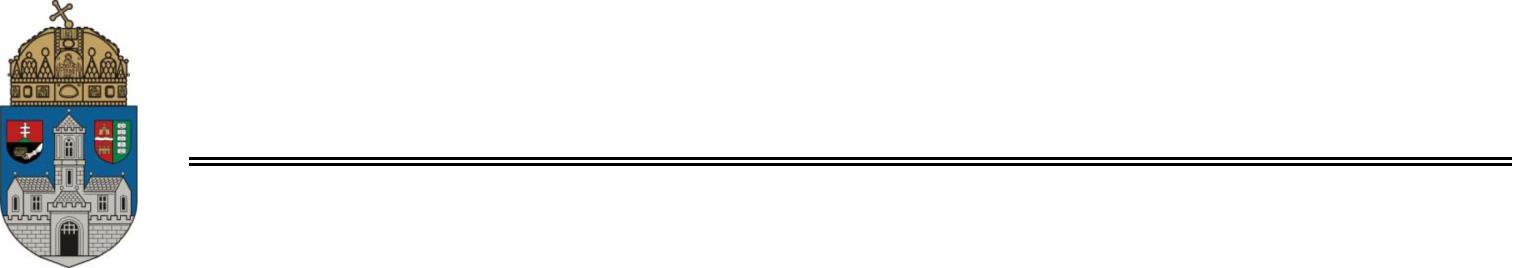 ÓBUDAI EGYETEMKar neveHALLGATÓI NYILATKOZATAlulírott hallgató kijelentem, hogy a szakdolgozat/diplomamunka saját munkám eredménye, a felhasznált szakirodalmat és eszközöket azonosíthatóan közöltem. Az elkészült szakdolgozatban/diplomamunkában található eredményeket az egyetem és a feladatot kiíró intézmény saját céljára térítés nélkül felhasználhatja, a titkosításra vonatkozó esetleges megkötések mellett.Budapest, 20..................................................................................hallgató aláírása